1011012014 casehistF A M I L Y 	LAW	C A S E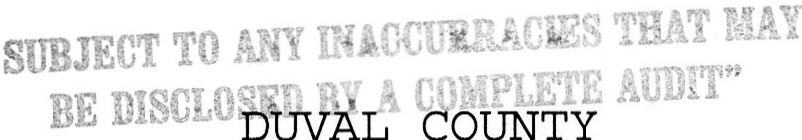 H I S T 0 R YPage 1Case Number: 04-0010379-FM Judge: E. MCRAE MATHIS========= Respondent ======== (NC) ABIARA, ELIJAH T.2012 WILEY OAKS LANEJACKSONVILLE FL 32210Last Receipt Date: 	0412312014Last Assessment Date: 	1011012014Last Disbursement Date: 0412512014Start Date: 1210212004Uresa Number:========= Petitioner ======== (C) ONIBOKUN, ADEYEMI A.7249 MIMOSA GROOVE TRAILJACKSONVILLE FL 32210Delq Note Date: Judgment Date:Last Updated: 	1212012012YTD PaidDependents4,336.44Date of BirthSubject to Support* * * 	T E R M S 	* * *Type Payee 	Freq Start I	End Date 	Amount Next Due Sta 	Bal DueARS DOR - CHILD, SUPPOR WEEK 09072012 	11.54 10172014 	A 	219.88SUP DOR - CHILD, SUPPOR WEEK 09072012 	250.38 10172014 	A 	11,378.46SUP DOR - CHILD, SUPPOR MONT 07012007 09012012 	1,737.33 11012012 	c 	0.00ARS DOR - CHILD, SUPPOR MONT 07012007 09072012 	200.00 11012012 	c 	0.00----------11,598.34* * * 	P  A  Y  0 F F 	* * *Type Payee 	Max Amt Start I	End Date Total PdiAdj Payoff AmountARS DOR - CHILD, SUPPOR 101,455.96 0907201224,162.87 	77,293.09* * * 	P A Y M E N TDate 	Receipt # 	Type 	PayeeHIST(ARY	***Amount Check # 	Vd01032005 SD03412462S1 SUP DOR - CHILD, SUPPOR02012005 SD03476884S1 SUP DOR - CHILD, SUPPOR02152005 SD03507687S1 SUP DOR - CHILD, SUPPOR02282005 SD03532144S1 SUP DOR - CHILD, SUPPOR03142005 SD03564121S1 SUP DOR - CHILD, SUPPOR03282005 SD03594050S1 SUP DOR - CHILD, SUPPOR04112005 SD03625613S1 SUP DOR - CHILD, SUPPOR04262005 SD03659873S1 SUP DOR - CHILD, SUPPOR05122005 SD03697397S1 SUP DOR - CHILD, SUPPOR05242005 SD03722356S1 SUP DOR - CHILD, SUPPOR06072005 SD03752545S1 SUP DOR - CHILD, SUPPOR06212005 SD03783465.S1 SUP DOR - CHILD, SUPPOR07052005 SD03810222S1 SUP DOR - CHILD, SUPPOR07212005 SD03850530S1 SUP DOR - CHILD, SUPPOR08012005 SD03870080S1 SUP DOR - CHILD, SUPPOR-1,150.00 SE922384-530.78 SE977434-530.78 SE005075-530.78 SE027240-530.78 SE056008-530.78 SE082290-530.78 SE110476-530.78 SE140392-530.78 SE172791-530.78 SE195897-530.78 SE223168-530.78 SE250817-530.78 SE276766-530.78 SE310015-530.78 SE32960109122005 SD03963930S1  SUP DOR - CHILD, SUPPOR09282005 SD04002326S1  SUP DOR - CHILD, SUPPOR10102005 SD04027276S1  SUP DOR - CHILD, SUPPOR10252005 SD04062284S1  SUP DOR - CHILD, SUPPOR11072005 SD04090223S1  SUP DOR - CHILD, SUPPOR11222005 SD04125293S1  SUP DOR - CHILD, SUPPOR12082005 SD04163425S1  SUP DOR - CHILD, SUPPOR12202005 SD04188804S1  SUP DOR - CHILD, SUPPOR01032006 SD04215239S1  SUP DOR - CHILD, SUPPOR01172006 SD04247087S1  SUP DOR - CHILD, SUPPOR01302006 SD04276504S1  SUP DOR - CHILD, SUPPOR02132006 SD04309854S1  SUP DOR - CHILD, SUPPOROZ272006 SD04339424S1  SUP DOR - CHILD, SUPPOR03132006 SD04373334S1  SUP DOR - CHILD, SUPPOR03272006 SD04403324S1  SUP DOR - CHILD, SUPPOR04102006 SD04435922S1  SUP DOR - CHILD, SUPPOR04112006 SD04439830S1  SUP DOR - CHILD, SUPPOR04252006 SD04470097S1  SUP DOR - CHILD, SUPPOR05122006 SD04508850S1  SUP DOR - CHILD, SUPPOR05222006 SD04527214S1  SUP DOR - CHILD, SUPPOR06052006 SD04556073S1  SUP DOR - CHILD, SUPPOR06192006 SD04586511S1  SUP DO 	- CHILD, SUPPOR07052006 SD04620746S1  SUP DOR - CHILD, SUPPOR07182006 SD04649879S1  SUP DOR - CHILD, SUPPOR08012006 SD04678113S1  SUP DOR - CHILD, SUPPOR08142006 SD04704201S1  SUP DOR - CHILD, SUPPOR08292006 SD04736603S1  SUP DOR - CHILD, SUPPOR09142006 SD04772270S1  SUP DOR - CHILD, SUPPOR09262006 SD04795656S1  SUP DOR - CHILD, SUPPOR10112006 SD04828592S1  SUP DOR - CHILD, SUPPOR10242006 SD04854093S1  SUP DOR - CHILD, SUPPOR11062006 SD04880405S1  SUP DOR - CHILD, SUPPOR11202006 SD04909199S1  SUP DOR - CHILD, SUPPOR12052006 SD04941908S1  SUP DOR - CHILD, SUPPOR12222006 SD04978222S1  SUP DOR - CHILD, SUPPOR01032007 SD05000964S1  SUP DOR - CHILDT	SUPPOR01172007 SD05029504S1  SUP DOR - CHILD, SUPPOR01292007 SD05051486S1  SUP DOR - CHILD, SUPPOR02122007 SD05081984S1  SUP DOR - CHILD, SUPPOR02262007 SD05109271S1  SUP DOR - CHILD,  SUPPOR03122007 SD05139401S1  SUP DOR - CHILD, SUPPOR03262007 SD05167533S1  SUP DOR - CHILD, SUPPOR-530.78 SE413982-530.78 SE447650-530.78 SE470484-530.78 SE501429-530.78 SE527927-530.78 SE557966-530.78 SE591994-530.78 SE615473-530.78 SE641011-530.78 SE669962-530.78 SE695271-530.78 SE725467-530.78 SE752090-530.78 SE782652-530.78 SE809401-100.00 SE838627-530.78 SE840987-530.78 SE868476-530.78 SE902704-530.78 SE920560-530.78 SE946810-530.78 SE973901-530.78 SE004399-530.78 SE029935-530.78 SE055503-530.78 SE079231-530.78 SE107573-530.78 SE138943-530.78 SE160472-530.78 SE189740, -530.78 SE213426-530.78 SE237767-530.78 SE263131-530.78 SE292809-530.78 SE324525-530.78 SE345387-530.78 SE370581-530.78 SE391271-468.10 SE418484-530.78 SE443460-530.78 SE470076-530.78 SE494812073120070813200708202007090520070917200710172007110220071120200712052007121820070107200801242008020620080222200803142008040320080421200805092008052720080613200807032008072920080819200809302008121020080219200912222009032120110404201104182011050220110510201105162011051920110531201106062011061420110621201106282011070620110712201107192011SD05428477S1SD05453930S1SD05468795S1SD05502968S1SD05525558S1SD05591103S1SD05624631S1SD05657935S1SD05693424S1SD05720030S1SD05756423S1SD05794820S1SD05824232S1SD05856079S1SD05903269S1SD05946481S1SD05981540S1SD06024826S1SD06056913S1SD06098958S1SD06142649S1SD06194057S1SD06235888S1AdjustmentSD06474368S1SD06615409S1SD07210715S1SD08094830S1SD08124286S1SD08151915S1SD08179625S1SD08199317S1SD08209163S1SD08218543S1SD08236287S1SD08252375S1SD08269063S1SD08283211S1SD08296474S1SD08313962S1SD08326587S1SD08339870S1ARS DOR - SUP DOR - SUP DOR - SUP DOR - SUP DOR - SUP DOR - SUP DOR - SUP DOR - SUP DOR - SUP DOR - SUP DOR - SUP DOR - SUP DOR - SUP DOR - SUP DOR - SUP DOR - SUP DOR - SUP DOR - SUP DOR - SUP DOR - SUP DOR - SUP DQR - SUP DOR - ARS DOR - SUP DOR - SUP DOR - SUP DOR - SUP DOR - SUP DOR - SUP DOR - SUP DOR - SUP DOR - SUP DOR - SUP DOR - SUP DOR - SUP DOR - SUP DOR - SUP DOR - SUP DOR - SUP DOR - SUP DOR - SUP DOR -CHILD, CHILD, CHILD, CHILD, CHILD, CHILD, CHILD, CHILD, CHILD, CHILD, CHILD, CHILD, CHILD, CHILD, CHILD, CHILD, CHILD, CHILD, CHILD, CHILD, CHILD, CHILD, CHILD, CHILD, CHILD, CHILD, CHILD, CHILD, CHILD, CHILD, CHILD, CHILD, CHILD, CHILD, CHILD, CHILD'") CHILD, CHILD, CHILD, CHILD, CHILD, CHILD,SUPPOR SUPPOR SUPPOR SUPPOR SUPPOR SUPPOR SUPPOR SUPPOR SUPPOR SUPPOR SUPPOR SUPPOR SUPPOR SUPPOR SUPPOR SUPPOR SUPPOR SUPPOR SUPPOR SUPPOR SUPPOR SUPPOR SUPPOR SUPPOR SUPPOR SUPPOR SUPPOR SUPPOR SUPPOR SUPPOR SUPPOR SUPPOR SUPPOR SUPPOR SUPPOR SUPPOR SUPPOR SUPPOR SUPPOR SUPPOR SUPPOR SUPPOR-200.00-578.06-894.32-894.32-894.32-500.00-500.00-500.00-500.00-500.00-500.00-500.00-500.00-500.00-500.00-500.00-500.00-500.00-500.00-500.00-500.00-250.00-250.00-4,259.00-125.00-125.00-14.00-200.00-300.00-300.00'" -300.00-14.00-150.00-150.00-150.00-150.00-150.00-150.00-150.00-150.00-150.00-150.00SE730773SE754217SE766827SE797855SE818730SE877461SE907349SE939895SE969949SE994729SE028870SE062125SE088823SE117986SE160993SE200374SE233072SE271992SE301913SE339842SE379879SE427115SE466718SE685020SE815985SE384554SE247013SE275787SE302850SE329850SE348956SE358766SE367571SE385368SE401040SE417405SE431148SE444099SE461403SE473564SE48651011012011 SD08558468S1 SUP DOR - CHILD, SUPPOR 	-150.00 SE69761911082011 SD08574244S1 SUP DOR - CHILD, SUPPOR 	-150.00 SE71312411152011 SD08588309S1 SUP DOR - CHILD, SUPPOR 	-150.00 SE72702811222011 SD08602696S1 SUP DOR - CHILD, SUPPOR 	-150.00 SE74105011282011 SD08610953S1 SUP DOR - CHILD, SUPPOR 	-150.00 SE74933412062011 SD08632530S1 SUP DOR - CHILD, SUPPOR 	-150.00 SE77022112092011 SD08640764S1 SUP DOR - CHILD, SUPPOR 	-200.00 SE77802201182012 SD08719096S1 SUP DOR - CHILD, SUPPOR 	-150.00 SE85512301242012 SD08731667S1 SUP DOR - CHILD, SUPPOR 	-150.00 SE86714301312012 SD08744919S1 SUP DOR - CHILD, SUPPOR 	-150.00 SE88013702072012 SD08761535S1 SUP DOR - CHILD, SUPPOR 	-150.00 SE89644802222012 SD08790706S1 SUP DOR - CHILD, SUPPOR 	-152.00 SE92495202222012 SD08790707S1 SUP DOR - CHILD, SUPPOR 	-150.00 SE92495302282012 SD08802561S1 SUP DOR - CHILD, ·SUPPOR	-150.00 SE93644303052012 SD08815704S1 SUP DOR - CHILD, SUPPOR 	-150.00 SE94947303272012 SD08860559S1 SUP DOR - CHILD, SUPPOR 	-150.00 SE99310504032012 SD08875751S1 SUP DQR - CHILD, SUPPOR 	-150.00 SE00855804102012 SD08890945S1 SUP DOR - CHILD, SUPPOR 	-150.00 SE02287404172012 SD08904436S1 SUP DOR - CHILD, SUPPOR 	-150.00 SE03606805092012 SD08950846S1 SUP DOR - CHILD, SUPPOR 	-150.00 SE08143605162012 Adjustment 	ARS DOR - CHILD, SUPPOR 	-540.0006252012 SD09045399S1 SUP DOR - CHILD, SUPPOR 	-150.00 SE18025507032012 SD09064104S1 SUP DOR - CHILD, SUPPOR 	-150.00 SE19892707102012 SD09078063S1 SUP DOR - CHILD, SUPPOR 	-150.00 SE21208508032012 SD09127441S1 SUP DOR - CHILD, SUPPOR 	-150.00 SE26079609112012 SD09205457S1 SUP DOR - CHILD, SUPPOR 	'"\	-245.00 SE33666609192012 SD09222547S1 SUP DOR - CHILD, SUPPOR 	-264.00 SE35335210012012 SD09243696S1 SUP DOR - CHILD, SUPPOR 	-264.00 SE37409310152012 SD09273911S1 SUP DOR - CHILD, SUPPOR 	-261.92 SE40358210222012 Adjustment 	ARS DOR - CHILD, SUPPOR -23,505.7110222012 SD09287323S1 SUP DOR - CHILD-, SUPPOR 	-175.00 SE41673410292012 SD09301024S1 SUP DOR - CHILD, SUPPOR 	-261.92 SE43005211132012 SD09331708S1 SUP DOR - CHILD, SUPPOR 	-261.92 SE46024211292012 SD09367040S1 SUP DOR - CHILD, SUPPOR 	-261.92 SE49437612102012 SD09388903S1 SUP DOR - CHILD, SUPPOR 	-261.92 SE51594012182012 SD09406480S1 SUP DOR - CHILD, SUPPOR 	-261.92 SE53309112262012 SD09417913S1 SUP DOR - CHILD, SUPPOR 	-261.92 SE54472910/10/2014 casehistF A M I L YDUVAL COUNTYLAW	C A S EH I S T 0 R YPagECase Number: 04-0010379-FM*	*  * 	P A Y M E N T 	H I S T 0 R Y 	*  *  *DateReceipt #Type 	PayeeAmount Check # 	Vd0205201302112013022020130226201303052013031120130319201303192013040120130401201304152013042920130507201305282013052820130528201306102013061020130621201306242013070120130701201307082013071820130805201308132013082820130911201309252013100920131023201311062013SD09506233S1SD09517358S1SD09535362S1SD09547615S1SD09563954S1SD09574959S1SD09591548S1SD09591549S1SD09616239S1SD09616240S1SD09646727S1SD0967439081SD0969447181SD0973283081SD0973283081SD09732831S1SD09763189S1SD0976318981AdjustmentSD0979118181SD0980517481SD0980517581SD0982145481SD0984438481SD0987872381SD0989615981SD0992705381SD0995764981SD0998592381SD1001761981SD10045323S1SD10075908S1SUP DOR - SUP DOR - SUP DOR - SUP DOR - SUP DOR - SUP DOR - SUP DOR - SUP DOR - SUP DOR - SUP DOR - SUP DOR - SUP DOR - SUP DOR - SUP DOR - ARS DOR - SUP DOR - SUP DOR - ARS DOR - ARS DOR - SUP DOR - SUP DOR - SUP DOR - SUP DOR - SUP DQR - SUP DOR - SUP DOR - SUP DOR - SUP DOR - SUP DOR - SUP DOR - SUP DOR - SUP DOR -CHILD, SUPPOR CHILD, SUPPOR CHILD, SUPPOR CHILD, SUPPOR CHILD, SUPPOR CHILD, SUPPOR CHILD, SUPPOR CHILD, SUPPOR CHILD, SUPPOR CHILD, SUPPOR CHILD, SUPPOR CHILD, SUPPOR CHILD, SUPPOR CHILD, SUPPOR CHILD, SUPPOR CHILD, SUPPOR CHILD, SUPPOR CHILD, SUPPOR CHILD, SUPPOR CHILD, SUPPOR CHILD, - SUPPOR CHILD, SUPPOR CHILD, SUPPOR CHILD, SUPPOR CHILD, SUPPOR CHILD, SUPPOR CHILD, SUPPOR CHILD, SUPPOR CHILD, SUPPOR CHILD, SUPPOR CHILD, SUPPOR CHILD, SUPPOR-10.00-150.31-261.92-161.92-261.92-161.92-200.00-1.92-257.00-5.00-150.00-261.92-161.92-250.38-6.62-5.00-250.46-11.54-639.00-150.00-195.00-5.00-175.00-220.00-150.00-150.00-523.84-200.84-523.84-523.84-523.84-523.84SE630496SE641446SE658930SE670817SE686863SE697578SE713631SE713632SE737885SE737886SE767514SE794635SE814187SE851761SE851761SE851762SE881350SE881350SE908605SE922319SE922320SE938274SE960474SE994087SE011134SE041244SE071007SE098491SE132015SE159021SE18884511202013SD10104338S1SUP DOR -CHILD, SUPPOR'-523.84 SE2165691204201312182013010220140115201401292014021220140226201403122014032620140409201404232014SD1013482081SD1016349981SD1019267381SD1022159781SD1024916481SD1028007181SD10308834S1SD10341098S1SD1036957281SD1040120481SD1042990081SUP DOR - SUP DOR - SUP DOR - SUP DOR - SUP DOR - SUP DOR - SUP DOR - SUP DOR - SUP DOR - SUP DOR - SUP DOR -CHILD, SUPPOR CHILD, SUPPOR CHILD, SUPPOR CHILD, SUPPOR CHILD, SUPPOR CHILD, SUPPOR CHILD, SUPPOR CHILD, SUPPOR CHILD, SUPPOR CHILD, SUPPOR CHILD, SUPPOR-523.84-523.84-523.84-304.74-523.84-523.84-523.84-523.84-523.84-523.84-364.82SE246303SE274259SE302657SE330669SE357504SE387657SE415614SE446921SE474644SE505524SE533464Total Payments & Adjustments-102,448.57ABIARA,ESTHER08131119980813112016ABIARA,NAOMI A.05109120010510912019ABIARA,ELIJAH08121120040812112022